                                                                                       ПРОЕКТ                                          Иркутская область                                           Тулунский район                                           Администрация                                   Евдокимовского сельского поселения                                                          Дума«__» _____________  2016г.                                                                                      № с. БадарОб утверждении программыкомплексного развития  транспортнойинфраструктуры  Евдокимовского  сельскогопоселения   на  2016-2025гг.»         Федеральным   законом от 29.12.2014г № 456- ФЗ  «О внесении изменений в Градостроительный кодекс Российской Федерации и отдельные законодательные акты Российской Федерации», в соответствии с пунктом 4 статьи 1 Градостроительного кодекса,  согласно  постановления  Правительства Российской Федерации от 25.12.2015года   №1440 «О разработки комплексных программ развития транспортной инфраструктуры»,  руководствуясь  ст.6 п.8   Устава   Евдокимовского  муниципального  образования.                                          РЕШИЛА 1.  Утвердить  программу  комплексного развития  транспортной инфраструктуры                               Евдокимовского   сельского поселения     на период 2016 -2025 годы2.   Контроль  за  исполнением  настоящего  решения оставляю за собой.3.  Настоящее решение Думы опубликовать в газете  «Евдокимовский  вестник» и разместить на официальном сайте администрации  Евдокимовский сельского поселения   и  информационно – телекоммуникационной сети «Интернет» Глава Евдокимовского  сельского поселения:		           В.Н.Копанев                                                                                                     ПРОЕКТ                         Программа комплексного развития транспортной инфраструктуры Евдокимовского    сельского поселения  на период 2016 -2025 годыАдминистрация Евдокимовского  сельского поселенияТулунского района иркутской областис.Бадар2016 год                                                                                                                        Приложение  утверждено                                                                                                                                                                                                                                                                                                                                                                                         Решением Думы администрацииЕвдокимовского  сельского  поселения                                                                                  От «__»______  2016 года №ПРОГРАММАкомплексного  развития систем транспортной инфраструктуры натерритории Евдокимовского сельского поселенияна 2016 – 2025 годы1. Паспорт программыХарактеристика существующего состояния транспортной инфраструктуры Евдокимовского  сельского  поселения.2.1. Социально — экономическое состояние Евдокимовского сельского поселения. Евдокимовское муниципальное образование  является единым экономическим, историческим, социальным, территориальным образованием, входит в состав Тулунского муниципального района Иркутской области. Евдокимовское  муниципальное  образование наделено статусом сельского поселения Законом Иркутской области «О статусе и границах муниципальных образований Тулунского района Иркутской области»  № 98-оз от 16 декабря 2004 г. Понятия «сельское поселение», «поселение», «муниципальное образование» по тексту используются в равной мере для обозначения Евдокимовского муниципального образования.    Граница муниципального образования начинается в точке, находящейся на автодороге «Евдокимово-Одон» 1000 м юго-западнее пос.Евдокимовский, далее  граница идет в северном направлении справа по границе кварталов 63,54,53,36,23,15,8,7,2 Кирейского лесничества Икейского лесхоза, затем  поворачивает на   север, проходит 4200 м по ломаной до ЗГЗ «Ур. Лучина»,далее граница поворачивает на восток и доходит до реки ИЯ.По р.Ия граница идет вверх по  течению и в 1400 м западнее оз.Сибирское поворачивает в северо –восточно-восточном направлении,обходя озеро с северной стороны ,идет слева по границе кварталов 24-28,49 Кирейского лесничества и выходит на границу между Тулунским и Куйтунским районами ,далее граница поворачивает на юго-запад и идет по границе между районами до места впадения р.Кирей в р.Ия, затем поворачивает на север, проходит 1000м вниз по течению р.Ия, поворачивает на северо запад и замыкается в точке ,находящейся на автодороге «Евдокимово-Усть-Кирей» 1000 м юго-западнее пос.Евдокимовский Евдокимовское сельское поселение расположено на востоке  Тулунского района Иркутской области. На северо-западе и севере муниципальное образование граничит с Перфиловским сельским поселением, на северо-востоке и востоке с Гадалейским сельским поселением,на юге с Куйтунским районом, на юго-западе с Владимирским сельским поселением, на западе с Едогонским сельским поселением. Территория в границах сельского поселения – 33631 га, что составляет  2,42 % территории 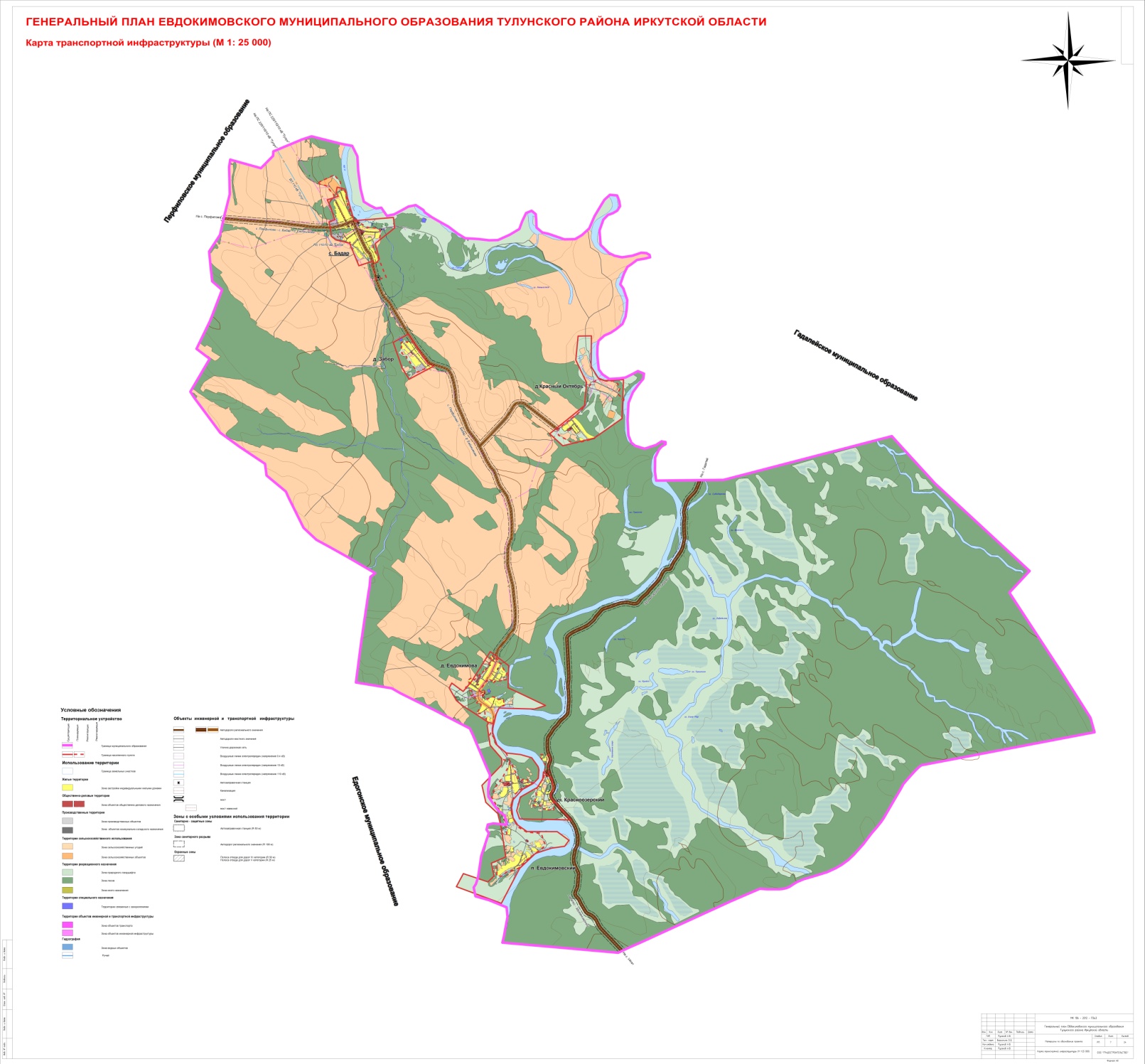 Тулунского района, численность населения на 01.01.2016 года - 1505 человек.         В состав территории Евдокимовского муниципального образования входят земли населенных пунктов: поселок Евдокимовский, деревня Евдокимова, деревня Забор, участок Красноозерский, деревня Красный Октябрь, село Бадар (административный центр).Хозяйственная сфера Евдокимовского сельского поселения представлена  организациями с различными направлениями деятельности:  непроизводственная сфера деятельности охватывает здравоохранение, связь, торговлю, социальное обеспечение, образование, культуру.На территории Евдокимовского сельского поселения работают следующие  организации:  Евдокимовская средняя школа, Бадарская средняя школа,  МДОУ детский сад «Аленушка», МДОУ детский сад «Аистенок», МДОУ детский сад «Чебурашка», МКУК «Культурно - досуговый центр с.Бадар», МКУК «КДЦ п.Евдокимовский»,  три фельдшерско –акушерских пункта  расположенных в с.Бадар, д.Евдокимова, д.Красный Октябрь.,  Филиал  почта России, Филиал отделения сбербанка, восемь магазинов, два киоска, одно кафе, АЗС.2.2. Характеристика деятельности в сфере транспорта, оценка транспортного спроса.  Внешние связи Евдокимовского МО поддерживаются круглогодично автомобильным транспортом.  Расстояние от с. Бадар до административного центра района г. Тулуна по автодороге – 28км.    Большинство передвижений в поселении приходится на личный транспорт и пешеходные сообщения. Основными транспортными артериями в поселке являются главные улицы и основные улицы в жилой застройке.Основные маршруты движения грузовых и транзитных потоков в населенных пунктах на сегодняшний день проходят по поселковым дорогам, а также по центральным улицам. Интенсивность грузового транспорта незначительная. .     Сооружения и сообщения речного, воздушного и железнодорожного транспорта в Евдокимовском МО отсутствуют. 2.3. Характеристика функционирования и показатели работы транспортной инфраструктуры по видам транспорта.      Автомобилизация поселения 333 единицы/1000человек  в 2015году) оценивается как высокий уровень (при уровне автомобилизации в Российской Федерации 270 единиц на 1000 человек),,из них 273 легковых автомобилей на 1000 человек.2.4. Характеристика сети дорог поселения, параметры дорожного движения, оценка качества содержания дорог.  	Дорожно-транспортная сеть поселения состоит из дорог 1V-V категории, предназначенных не для скоростного движения .Общая протяжённость дорожной сети общего пользования местного значения составляет 38,3 км., из них 5.4 км имеют асфальтированное покрытие ;10,519км гравийное; 22,381 км грунтовое. Содержание и ремонт  автомобильных дорог осуществляется подрядной организацией по муниципальному контракту. В связи с недостаточным объемом выделяемых средств на ремонт автомобильных дорог ,еще существует проблема с качеством покрытия автомобильных дорог, которая требует ежегодного ремонта. Часть автодорог требует ямочного ремонта, асфальтового покрытия и отсыпки. Для  улучшения обслуживания населения общественным транспортом в каждом населенном пункте либо на автомобильной дороге, относительно которой населенный пункт находится в пешеходной доступности, необходимо устройство остановочных пунктов, пешеходных переходов.Характеристика автомобильных дорогСписок автодорог на территории муниципального образованияОбластные автомобильные дороги общего пользования местного значения (передаваемые в муниципальную собственность района)                                                                      ПЕРЕЧЕНЬдорог общего пользования местного значения Евдокимовского муниципального образования и их идентификация.       Одной из основных проблем автодорожной сети Евдокимовского МО является то, что большая часть автомобильных дорог общего пользования местного значения не соответствует требуемому техническому уровню. На территории поселения еще существуют проблемы, которые усложняют работу транспорта:недостаточность ширины проезжей части (4-6м);значительная протяженность грунтовых дороготсутствие тротуаров необходимых для упорядочения движения пешеходов.2.5Анализ современной обеспеченности объектами транспортной инфраструктурыУровень автомобилизации в поселках на 2015г составил 333  автомобиля на 1000 жителей и имеет дальнейшую тенденцию к росту. Парк легковых автомобилей составляет около 273 машины.Требования к обеспеченности легкового автотранспорта автозаправочными станциями (АЗС), станциями технического обслуживания (СТО) и местами постоянного хранения индивидуальных легковых автомобилей обозначены в СП 42.13330.2011 «Градостроительство. Планировка и застройка городских и сельских поселений. Актуализированная редакция СНиП 2.07.01-89», так:- согласно п. 11.27, потребность в АЗС составляет: одна топливораздаточная колонка на 1200 легковых автомобилей;- согласно п. 11.26, потребность в СТО составляет: один пост на 200 легковых автомобилей;- согласно п. 11.19, общая обеспеченность закрытыми и открытыми автостоянками для постоянного хранения автомобилей должна составлять 90% расчетного числа индивидуальных легковых автомобилей.Исходя из общего количества легковых автомобилей, нормативных требований и наличия объектов дорожного сервиса, видно, что в настоящее время поселение не обеспечено:- СТО - мощностью один пост;Размещение гаражей на сегодняшний день не требуется, так как дома в жилой застройке имеют приквартирные участки, обеспечивающие потребность в местах постоянного хранения индивидуальных легковых автомобилей. 2.6.Анализ состава парка транспортных средств и уровня автомобилизации сельского поселения, обеспеченность парковками (парковочными местами).                                            Автомобильный парк администрации сельского поселения состоит из легкового автомобиля ВАЗ 21053. За период 2013-2015 годы отмечается рост транспортных средств рост и уровня автомобилизации населения. Хранение транспортных средств осуществляется на придомовых территориях и авто гаражах принадлежащих собственникам.Оценка уровня автомобилизации населения на территории Евдокимовского сельского поселения	2.6. Характеристика работы транспортных средств общего пользования, включая анализ пассажиропотока. Передвижение по территории населенного пункта сельского поселения осуществляется с использованием личного транспорта либо в пешем порядке. Автобусное движение между населенными пунктами и городом осуществляется   Многофункциональным транспортным предприятием в соответствии с расписанием. Информация об объемах пассажирских перевозок необходимая для анализа пассажиропотока отсутствует.            2.7. Характеристика пешеходного и велосипедного передвижения. Для передвижения пешеходов  на территории Евдокимовского сельского поселения существуют проблемы  из за отсутствия тротуаров. Специализированные дорожки для велосипедного передвижения на территории поселения не предусмотрены. Движение велосипедистов осуществляется в соответствии с требованиями ПДД по дорогам общего пользования. 2.8. Характеристика движения грузовых транспортных средств. Транспортных организаций осуществляющих грузовые перевозки на территории сельского поселения не имеется. 2.9. Анализ уровня безопасности дорожного движения.Транспорт является источником опасности не только для пассажиров, но и для населения, проживающего в зонах транспортных автомагистралей, железнодорожных путей, поскольку по ним транспортируются легковоспламеняющиеся, химические, горючие, взрывоопасные и другие вещества. Аварии на автомобильном транспорте при перевозке опасных грузов с выбросом (выливом) опасных химических веществ, взрывом горючих жидкостей и сжиженных газов возможны.  На территории Евдокимовского сельского поселения железнодорожные сети отсутствуют.Из всех источников опасности на автомобильном транспорте большую угрозу для населения представляют дорожно-транспортные происшествия. Основная часть происшествий происходит из-за нарушения правил дорожного движения, превышения скоростного режима и неудовлетворительного качества дорожных покрытий.Крупными авариями на автотранспорте могут быть дорожно-транспортные аварии с участием пассажирских автобусов и частных автомашин с числом пострадавших и погибших .Ситуация, связанная с аварийностью на транспорте, неизменно сохраняет актуальность в связи с несоответствием дорожно-транспортной инфраструктуры потребностям участников дорожного движения, их низкой дисциплиной, а также недостаточной эффективности, функционирования системы обеспечения безопасности дорожного движения. В настоящее время решение проблемы обеспечения безопасности дорожного движения является одной из важнейших задач.  Для эффективного решения проблем, связанных с дорожно-транспортной аварийностью, непрерывно обеспечивать системный подход к реализации мероприятий по повышению безопасности дорожного движения.2.10. Оценка уровня негативного воздействия транспортной инфраструктуры на окружающую среду, безопасность и здоровье человека.Рассмотрим характерные факторы, неблагоприятно влияющие на окружающую среду и здоровье.Загрязнение атмосферы. Выброс в воздух дыма и газообразных загрязняющих веществ (диоксин азота и серы, озон) приводят не только к загрязнению атмосферы, но и к вредным проявлениям для здоровья, особенно к респираторным  аллергическим заболеваниям.Воздействие шума. Приблизительно 30% населения России подвергается воздействию шума от автомобильного транспорта с уровнем выше 55 дБ.  Это приводит к росту сердечнососудистых и эндокринных заболеваний. Воздействие шума влияет на познавательные способности людей, вызывает раздражительность.  Учитывая сложившуюся планировочную структуру сельского поселения и характер дорожно-транспортной сети, отсутствие дорог с интенсивным движением в районах жилой застройки, можно сделать вывод  о сравнительно благополучной экологической ситуации в части воздействия транспортной инфраструктуры на окружающую среду, безопасность и здоровье человека.2.11. Характеристика существующих условий и перспектив развития и размещения транспортной инфраструктуры поселения. Технико-экономические показатели генерального плана Евдокимовского сельского поселения  2.12. Оценка нормативно-правовой базы, необходимой для функционирования и развития транспортной системы поселения.Основными  документами,  определяющими порядок функционирования и развития транспортной инфраструктуры являются:1. Градостроительный кодекс РФ от 29.12.2004г. №190-ФЗ (ред. от 30.12.2015г.);2. Федеральный закон от 08.11.2007г. №257-ФЗ (ред. от 15.02.2016г) «Об автомобильных дорогах и о дорожной деятельности в РФ и о внесении изменений в отдельные законодательные акты Российской Федерации»;3. Федеральный закон от 10.12.1995г. №196-ФЗ (ред. от 28.11.2015г.) «О безопасности дорожного движения»;4. Постановление Правительства РФ от 23.10.1993г. №1090 (ред. от 21.01.2016г) «О правилах дорожного движения»;5. Постановление Правительства РФ от 25.12.2015г. №1440 «Об утверждении требований к программам комплексного развития транспортной инфраструктуры поселений, городских округов»;6. Генеральный план Евдокимовского сельского поселения, утвержден решением Думы Евдокимовского сельского поселения от 27.12.2013г. № 31;Нормативно-правовая база необходимая для функционирования и развития транспортной инфраструктуры сформирована.Прогноз транспортного спроса, изменение объемов и характера передвижения населения и перевозок грузов на территории поселения3.1 .На территории Евдокимовского сельского поселения  расположено 6 населенных пунктов ,в которых проживают 1505 человек, в том числе трудоспособного возраста 723 человека, старше трудоспособного 413 человек, моложе трудоспособного возраста 369 человек. В период реализации программы прогнозируется тенденция небольшого роста численности населения ,за счет  положительных показателей  миграционного прироста. создания новых рабочих мест, нового строительства индивидуальных домов.Общая жилая площадь в Евдокимовском сельском поселении 36,0 тыс.м2. В настоящее время обеспеченность общей площадью  по сельскому поселению  равна 21,6 м2/чел. В концепции территориального планирования Евдокимовского сельского поселения предусмотрено увеличение обеспеченности общей площади на  расчетный срок   в размере 23м2/чел.  Убыль  ветхого фонда в течении проектного периода ориентировочно составит -0,7 тыс.м2,в том числе на первую очередь о 606 тыс.м2.  Решение этих задач возможно при увеличении объемов строительства  за счет всех источников фининсирования.                                                                                          ТЕХНИКО-ЭКОНОМИЧЕСКИЕ ПОКАЗАТЕЛИ ГЕНЕРАЛЬНОГО ПЛАНАЕВДОКИМОВСКОГО СЕЛЬСКОГО ПОСЕЛЕНИЯ     3.2. Прогноз транспортного спроса поселения, объемов и характера передвижения населения и перевозок грузов по видам транспорта, имеющегося на территории поселения. С учетом сложившейся экономической ситуации, характер и объемы передвижения населения и перевозки грузов практически не изменяются.3.3. Прогноз развития транспортно инфраструктуры по видам транспорта.В период реализации Программы транспортная инфраструктура по видам транспорта не перетерпит существенных изменений. Основным видом транспорта остается автомобильный. Транспортная связь с районным, областным и населенными пунктами будет осуществляться общественным транспортом (автобусное сообщение), внутри населенных пунктов личным транспортом и пешеходное сообщение. Для целей обслуживания действующих производственных предприятий сохраняется использование грузового транспорта.3.4. Прогноз развития дорожной сети поселения.Основными направлениями развития  дорожной сети поселения в период реализации Программы будет являться сохранение протяженности, соответствующим нормативным требованиям, автомобильных дорог общего пользования за счет ремонта и капитального ремонта  автомобильных дорог, поддержание автомобильных дорог на уровне соответствующем категории дороги, путем нормативного содержания дорог, повышения качества и безопасности дорожной сети.3.4. Прогноз уровня автомобилизации, параметров дорожного движения.При сохранившейся тенденции к увеличению уровня автомобилизации населения, с учетом прогнозируемого увеличения количества транспортных средств, без изменения пропускной способности дорог, предполагается повышение интенсивности движения по основным направлениям к объектам тяготения.Прогноз изменения уровня автомобилизации и количества автомобилей у населения на территории  Евдокимовского сельского поселения3.6. Прогноз показателей безопасности дорожного движения. Предполагается незначительный рост аварийности. Это связано с увеличением парка автотранспортных средств и неисполнением участниками дорожного движения правил дорожного движения.Факторами, влияющими на снижение аварийности станут обеспечение контроля за выполнением мероприятий по обеспечению безопасности дорожного движения, развитие систем видеофиксации  нарушений правил дорожного движения, развитие целевой системы воспитания и обучения детей безопасному поведению на улицах и дорогах, проведение разъяснительной и предупредительно-профилактической работы среди населения по вопросам обеспечения безопасности дорожного движения с использованием СМИ.3.7. Прогноз негативного воздействия транспортной инфраструктуры на окружающую среду и здоровье человека.В период действия Программы, не предполагается изменения центров транспортного тяготения, структуры, маршрутов и объемов грузовых и пассажирских перевозок. Причиной увеличения негативного воздействия на окружающую среду и здоровье населения, станет рост автомобилизации населения в совокупности с ростом его численности в связи с чем, усилится загрязнение атмосферы выбросами в воздух дыма и газообразных загрязняющих веществ и увеличением воздействия шума на здоровье человека.4. Принципиальные варианты развития транспортной инфраструктуры и их укрупненную оценку по целевым показателям (индикаторам) развития транспортной  инфраструктуры с последующим выбором предлагаемого к реализации варианта.         Автомобильные дороги подвержены влиянию природной окружающей среды, хозяйственной деятельности человека и постоянному воздействию транспортных средств, в результате чего меняется технико - эксплутационное состояние дорог. Состояние сети дорог определяется своевременностью, полнотой и качеством выполнения работ по содержанию, ремонту капитальному ремонту и зависит напрямую от объемов финансирования. В условиях, когда объем инвестиций в дорожной комплекс является явно недостаточным, а рост уровня автомобилизации значительно опережает темпы роста развития дорожной инфраструктуры на первый план выходят работы по содержанию и эксплуатации дорог.  Поэтому в Программе выбирается вариант качественного содержания и капитального ремонта дорог. Перечень мероприятий (инвестиционных проектов) по проектированию, строительству,   реконструкции объектов транспортной инфраструктуры.5.1.С учетом сложившейся экономической ситуацией, мероприятия по развитию транспортной инфраструктуры по видам транспорта, по развитию транспорта общего пользования, созданию транспортно-пересадочных узлов, по развитию инфраструктуры для легкового автомобильного транспорта, включая развитие единого парковочного пространства, по развитию пешеходного и велосипедного передвижения, по развитию инфраструктуры для грузового транспорта, транспортных средств коммунальных и дорожных служб в период реализации Программы не предусматриваются.5.2 Мероприятия по развитию сети дорог поселения.В целях  повышения качественного уровня дорожной сети сельского поселения, снижения уровня аварийности, связанной с состоянием дорожного покрытия и доступности к центрам тяготения и территориям перспективной застройки предлагается в период действия Программы реализовать следующий комплекс мероприятий по развитию дорог поселения:ПЕРЕЧЕНЬпрограммных мероприятий Программы комплексного развития систем транспортной инфраструктуры на территории  Евдокимовского сельского поселения на 2016 – 2025 годы             6.Структура инвестиций.Общий объём средств, необходимый на  мероприятия по модернизации объектов улично – дорожной сети  Евдокимовского  сельского поселения на 2016 - 2025 годы, составляет 12184 мл.руб.                           Источники привлечения денежных средств на реализацию мероприятий 6. Предложения по инвестиционным преобразованиям, совершенствованию правового и информационного обеспечения деятельности в сфере проектирования, строительства, реконструкции объектов транспортной инфраструктуры на территории поселения.В рамках реализации настоящей Программы не предполагается проведение институциональных преобразований, структуры управления и взаимосвязей при осуществлении деятельности в сфере проектирования, строительства и реконструкции объектов транспортной инфраструктуры. Нормативно-правовая база для Программы сформирована и не изменяется.Наименование программыПрограмма «комплексного развития систем транспортной инфраструктуры на территории  Евдокимовского сельского поселения   на 2016-2025 годы (далее – Программа)Основания для разработки программыФедеральный закон от 29.12.2014 N 456-ФЗ "О внесении изменений в Градостроительный кодекс Российской Федерации и отдельные законодательные акты Российской Федерации", Федеральный закон от 06 октября 2003 года № 131-ФЗ «Об общих принципах организации местного самоуправления в Российской Федерации»,  Постановление Правительства РФ от 1 октября 2015 г. N 1050 "Об утверждении требований к программам комплексного развития социальной инфраструктуры поселений, городских округов»,  Устав  Евдокимовского сельского  поселения, Генеральный план Евдокимовского сельского поселения утвержденный  решением Думы №31 от 27.12.2013 года.ЗаказчикпрограммыАдминистрация Евдокимовского сельского поселения,     адрес: 665212 Иркутская  обл. Тулунский  р-н, с. Бадар, ул.Перфиловская 1Исполнители программыСпециалист администрации Евдокимовского  сельского  поселения Цель программыКомплексное развитие транспортной инфраструктуры Евдокимовского сельского поселенияЗадачи программы- безопасность, качество  и эффективность транспортного обслуживания населения, юридических лиц и индивидуальных предпринимателей сельского поселения;                                                                          - доступность объектов транспортной инфраструктуры  для населения и субъектов экономической деятельности в соответствии с нормативами градостроительного проектирования сельского поселения;                                                                                          -эффективность функционирования действующей транспортной инфраструктуры.Целевые показатели (индикаторы) программы- снижение удельного веса дорог, нуждающихся в капитальном ремонте (реконструкции);                                    - увеличение протяженности дорог с твердым покрытием;- достижение расчетного уровня обеспеченности населения услугами транспортной инфраструктуры. Сроки и этапы реализации программы  2016 – 2025  годыУкрупненное описание запланированных мероприятий программы-   разработка проектно-сметной документации;                                           -   реконструкция существующих дорог;                                                 -   ремонт и капитальный ремонт дорог.                                                                           Объемы и источники финансирования программы                                       Источники финансирования:-  средства местного бюджета:2016 г. –  1873,5 тыс. руб.2017г.  –  1082,22018г.  -   957,32019г.  –  1150,52020г.  -   1150,52021г  -    1230,02022г –    1540,02023г. -    1050,02024г. -    1050,02025г. -    1100,0 Средства местного бюджета на 2017- 2025 годы уточняются при формировании бюджета на очередной финансовый год.Ожидаемые результаты  реализации Программы-повышение качества, эффективности  и доступности транспортного обслуживания населения  и субъектов экономической деятельности сельского поселения;                                    -обеспечение надежности и безопасности системы транспортной инфраструктуры.Наименование населенного пунктаЧисленность населения населенного пункта Расстояние от населенного пункта до центральной усадьбы Расстояние от населенного пункта до районного центрас.Бадар578 Центральная усадьба                        28д.Забор101                         5                        33Д.Красный Октябрь170                        12                        40д.Евдокимова 163                        18                         46п.Евдокимовский451                         22                         50уч.Красноозерский 42                         26                         70Участки автодорогОбщая протяженность в границах поселения, кмТип дорогиТип дорожного покрытияОбластные автодороги общего пользования местного значенияОбластные автодороги общего пользования местного значенияОбластные автодороги общего пользования местного значенияс.Перфилово- с.Бадар-д.Евдокимова18,974АсфальтобетонПодъезд к д. Красный Октябрь3,24АсфальтобетонАвтомобильные дороги общего пользования местного значенияАвтомобильные дороги общего пользования местного значенияАвтомобильные дороги общего пользования местного значенияПодъезд к п.Евдокимовский2,394ГравийнаяПодъезд к уч.Красноозерский0,175ГрунтоваяДороги местного значения по населенным пунктам муниципального образования38,27№ п/пНаименованиеТехническая категорияОбщая протяженностьПротяженность в пределах поселенияТип дорожного покрытия1.с.Перфилово-с.Бадар-д.Евдокимова       IV    24,669     18,97Асфальтобетон2.Подъезд к дер.Красный Октябрь       IV        4,26     3,2АсфальтобетонNQ Наименование дороги Идентификационный Расстояние Примечание п/п номер дороги в км с. Бадар 1. Автомобильная дорога по улице 25-238-2520ПМП-ОО1 1,2 от ключа до объездной Звездная дороги на ферму 2. Автомобильная дорога по улице 25-238-2520ПМП-002 0,9 от перекрестка Перфиловская объездной дороги до здания администрации ., Автомобильная дорога по улице 25-238-2520ПМП-003 1,3 от здания -'о Автомобильная дорога по улице 25-238-2520ПМП-003 1,3 от здания Братская администрации до перекрестка с объездной дороги 4. Автомобильная дорога по улице 25-238-2520ПМП-004 2,5 от перекрестка с улицей Гадалейская Братской до кладбища 5. Автомобильная дорога по улице 25-238-2520ПМП-005 1,0 от перекрестка с улицей Береговая Перфиловская до дома NQ 31 6. Автомобильная дорога по улице 25-238-2520ПМП-006 0,9 от объездной дороги до Зеленая дома Нз 5 7. Автомобильная дорога по улице 25-238-2520ПМП-007 0,8 от перекрестка с Молодежная улицей Братская до дома Нз 9 8. Автомобильная дорога по 25-238-2520ПМП-008 1,0 от перекрестка с улицей переулку Школьный Братская до дома NQ 14 9. Автомобильная дорога по 25-238-2520ПМП-009 0,8 от перекрестка с улицей переулку Мельничный Братской до перекрестка с улицей Гадалейской ИТОГО: 10,4 д.Забор 1. Автомобильная дорога по улице 25-238-2520ПМП-О1 О 1,5 от верхнего перекрестка Центральная с дорогой в г. Тулун до кладбища 2. Автомобильная дорога по улице 25-238-2520ПМП-О11 0,4 от д. NQ 1 ул. Трактовая Трактовая до ул. Центральная ИТОГО: 1,9 д. Красный Октябрь 1. Автомобильная дорога по улице 25-238-2520ПМП-012 1,0 от перекрестка с 1- Центральная дорогой в г. Тулун до ключа 2. Автомобильная дорога по улице 25-23 8-2520ПМП -о 13 0,8 от перекрестка с улицей Школьная Садовской до улицы Дальняя 3. Автомобильная дорога по улице Автомобильная дорога по улице 25-238-2520ПМП-014 0,7 от водонапорной башни Садовская ул. Трактовая до перекрестка с ул. Центральная 4. Автомобильная дорога по Автомобильная дорога по 25-238-2520ПМП-О 15 1,9 от автомобильной улице 2-я Центральная дороги Тулун-Красный Октябрь до д. N 11 ул. 2-я Центральная 5. Автомобильная дорога по улице Автомобильная дорога по улице 25-238-2520ПМП-016 1,5 от ул. 2-я Центральная Зеленая до д. N 4 ул. Зеленая ИТОГО: 5,9 д. Евдокимова д. Евдокимова 1. Автомобильная дорога по улице Автомобильная дорога по улице 25-238-2520ПМП-017 0,5 от перекрестка с Веселая трактом до дома N 18 2. Автомобильная дорога по улице Автомобильная дорога по улице 25-238-2520ПМП-018 0,3 от перекрестка с улицей Лесная Веселая до дома N 5 3. Автомобильная дорога по улице Автомобильная дорога по улице 25-238-2520ПМП-019 0,6 от перекрестка с улицей Клубная Центральная до дома N 7 ул. Клубная 4. Автомобильная дорога по улице Автомобильная дорога по улице 25-238-2520ПМП-020 0,4 от перекрестка с улицей Озерная Центральная до дома N 8 ул. Озерная 5. Автомобильная дорога по улице Автомобильная дорога по улице 25-238-2520ПМП-021 0,4 от перекрестка с улицей Береговая Центральная до дома N 7 ул. Береговая 6. Автомобильная дорога по Автомобильная дорога по 25-238-2520ПМП-022 0,3 от перекрестка с улицей про езду от перекрестка с про езду от перекрестка с Куйбышевской до улицей Куйбышевской до улицей Куйбышевской до кладбища кладбища 7. Автомобильная дорога по улице Автомобильная дорога по улице 25-238-2520ПМП-023 1,0 от ул. Куйбышевская до Центральная д. N 34 ул. Центральная ИТОГО: 3,5 п. Евдокимовекий п. Евдокимовекий 1. Автомобильная дорога по ул. Автомобильная дорога по ул. 25-238-2520ПМП-024 1,6 от д. N lул. до д. N 14 Лесная 2. Автомобильная дорога по улице Автомобильная дорога по улице 25-238-2520ПМП-025 1,6 от дома N 1 до дома N Сосновая 19 3. Автомобильная дорога по Автомобильная дорога по 25-238-2520ПМП-026 0,2 от водонапорной башни про езду от водонапорной про езду от водонапорной ул. Куйбышевская до башни ул. Куйбышевская до башни ул. Куйбышевская до озера озера 4. Автомобильная дорога по улице Автомобильная дорога по улице 25-238-2520ПМП-027 1,4 от проезда на ул. Больничная Центральная до дома N 16 ул. Больничная 5. Автомобильная дорога по улице Автомобильная дорога по улице 25-238-2520ПМП-028 0,9 от моста через ручей Центральная Хрустальный до дома N 37 6. Автомобильная дорога по улице Автомобильная дорога по улице 25-238-2520ПМП-029 0,6 От реки ИЯ до улицыПаромная Центральная7. Автомобильная дорога по улице Автомобильная дорога по улице 25-238-2520ПМП-030 0,3 от школы до дома N 9 Школьная 8. Автомобильная дорога по улице 25-238-2520ПМП-031 1,1 от детского сада до дома Бугутуйская N 23 9. Автомобильная дорога по улице 25-238-2520ПМП-032 1,0 от дома N1 до дома NНабережная 8 10. Автомобильная дорога по улице 25-238-2520ПМП-033 1,2 от дома  1 до реки Ия Складская ИТОГО: 9,9 уч, Красноозерекий 1. Автомобильная дорога по улице 25-238-2520ПМП-034 0,8 от дома № 1 до дома N Набережная 11 2. Автомобильная дорога по улице 25-238-2520ПМП-035 1,5 От спуска к реке ИЯ до домаКрасноозерская №123. Автомобильная дорога по улице 25-238-2520ПМП-03б 0,2 от объездной дороги до Хуторная дома № 4 ИТОГО: 2,5 1. Автомобильная дорога от ул. 25-23 8-2520ПМП -037 4,2 Центральная деревни Евдокимова до улицы Складская ВСЕГО: 38,3 №Показатели2013 год (факт)2014 год (факт)2015 год (факт)1Общая численность населения, тыс. чел.1598155415372Количество автомобилей у населения, ед.4834985123Уровень автомобилизации населения, ед./1000 чел.302320333ПоказателиЕдиница измеренияСовременное состояние Расчётный срокПротяженность дорог, в том числе:км          38,3--общего пользования местного значениякм38,3--общего пользования областного значениям0 0-общего пользования федерального значениям00№п/пПоказателиЕдиница измеренияСовремен-ное состояние на 2015г.Расчетный срок123461Территорияга  33672,95    33672,951.1Зона застройки индивидуальными жилыми домамига    262,75270,191.2Общественно деловая зонага   10,0611,451.3Производственная зона Га    15,815,81.4Зона сельскохозяйственного назначенияга8609,38609,31.5Зона рекреационного назначенияга6217,786211,941.6Зона лесовга17347,9617347,961.7Зона специального назначенияга3,123,121.8Зона водных объектовга1200,261200,261.9Зона объектов инженерной и транспортной инфраструктурыга  0,340,342Населениечел2.1Численность населения с учетом подчиненных административно –территориальных образованийчел.150515053Жилищный фонд3.1.Жилищный фонд всегоТыс.м2 общей площади35,045,43.2Из общего жилищного фонда:В индивидуальных жилых домах с приусадебными земельными участками- -35,0-3.3.Убыль  жилищного фонда всего- --0,73.4.Из общего объема убыли жилищного фондаУбыль по:- техническому состояниюТыс.м2 общей площади-0,73.5.Существующий сохраняемый жилищный фондТыс.м2 общей площади квартир-34,43.6.Новое жилищное строительство-всего11,13.7Структура нового жилищного строительства по этажности:Индивидуальные жилые дома с приусадебными земельными участками11,14Объекты социального и культурно-бытового обслуживания населения4.1 дошкольные  образовательные учрежденияобъект344.2Общеобразовательные школыобъект224.3Учреждения здравоохраненияобъект454.4Учреждения, предприятия и организации связи, управления и финансированияобъект114.5Учреждения культуры и искусстваобъект        224.6Административные учреждения, предприятия торговли, общественного питания и бытового обслуживанияобъект20205Транспортная инфраструктура5.1Протяженность дорогкм39,8439,845.1-Основные ,регионального или межмуниципального значениякм2,562,565.2Автодороги местного значения (улицы и подъезды) на территории Евдокимовского МО в границах населенных пунктовкм38,338,3с.Бадаркм9,2д.Евдокимовакм5,8п.Евдокимовскийкм10,3д.Заборкм2,4Уч.Красноозерскийкм3,3Д.Красный Октябрькм6,86Инженерная инфраструктура и благоустройство территории6.1Водоснабжение:6.1.1Водопотребление,  всегов том числе:Тыс. куб м/сут.0,336.1.1-на хозяйственно-бытовые нуждыТыс.куб м/сут.0,276.2.1Общее поступление сточных вод, всегов том числе:Тыс. куб м/сут.-0,316.2.1-хозяйственно-бытовые сточные водыТыс.куб м/сут.-0,286.2.1-сточные воды от местной промышленностикуб м/сут.-0,036.3.1Годовое потребление электороэнергии,всегоТыс..кВт ч/год2666,76.3.2Тепловая нагрузка жилищно-коммунального сектораГкал/час11,33В том числе жилищно-коммунальный секторМВт9,616.4.Газоснабжение6.4.1Расход природного газаМлн.м3/год007.Санитарная очистка территории7.1Объем бытовых отходовМ3/годн/д28457.2Санкционированные свалкиЕд./га3/3,503/3,508.Ритуальное обслуживание населения8.1Общее количество кладбищЕд.449.Особо охраняемые территории9.1Регионального значения9.1.1Объекты культурного наследияЕд.6-9.1.2Объекты археологического наследияЕд.3-№Показатели2016 год (прогноз)2017 год (прогноз)2018 год (прогноз)2019 год (прогноз)2020 год (прогноз)1Общая численность населения, тыс. чел.150515101515152015252Количество автомобилей у населения, ед.5125165165165163Уровень автомобилизации населения, ед./1000 чел.340342340339338№ п/пНаименование программыСроки реализацииОбъем финансирования, тыс. руб.Ответственный за реализацию мероприятияРемонт автомобильной дороги по ул.Братская с.Бадар ;устройство остановочных пунктов  в населенных пунктах20161873,5администрация  сельского поселенияРемонт автомобильной дороги по ул.Гадалейская ,ул. Береговаяс.Бадар; по ул.Центральная п.Евдокимовский; по ул.Зеленая д.Красный октябрь        20171082,2 администрация  сельского поселенияРемонт автомобильной дороги по ул.Садовская д.Красный Октябрь; по пер.Школьный с.Бадар;по ул.Озерная д.Евдокимова. 2018957,3 администрация  сельского поселенияРемонт автомобильной дороги  по ул.Набережная п. Евдокимовский; по ул.Сосновая п.Евдокимовский; ул.Лесная п.Евдокимовский; устройство дорожных знаков.20191150,5администрация  сельского поселенияРемонт автомобильной дороги  пер.Мельничный с.Бадар; по ул.трактовая д.Забор; ул.Центральная д.Красный Октябрь20201150,5администрация  сельского поселенияРемонт автомобильной дороги ул.Молодежная с.Бадар;ул.Лесная д.Евдокимова.20211230,0администрация  сельского поселенияРемонт автомобильной  дороги по ул.Клубная д.Евдокимова;по ул. Центральная д.Евдокимова;по ул.Бугутуйская  п.Евдокимовский.20221540,0администрация  сельского поселенияРемонт автомобильной дороги по ул.Веселая, ул.Береговая д.Евдокимова        20231050,0администрация  сельского поселения Ремонт автомобильной дороги по ул.Складская,ул.Больничная п.Евдокимовский20241050,0администрация  сельского поселения Ремонт автомобильной дороги по ул.Звездная с.Бадар20251100,0администрация   сельского поселения №НаименованиеБюджеты всех уровней и частные инвесторыВ т.ч.  федеральный бюджет В т.ч. бюджет областнойВ т.ч.БюджетЕвдокимовского сельскогопоселениямлн.руб поселения сельского поселенияВ т.ч. внебюджетные источники1Ремонт дорогсетидорожной 12184,00012184,00